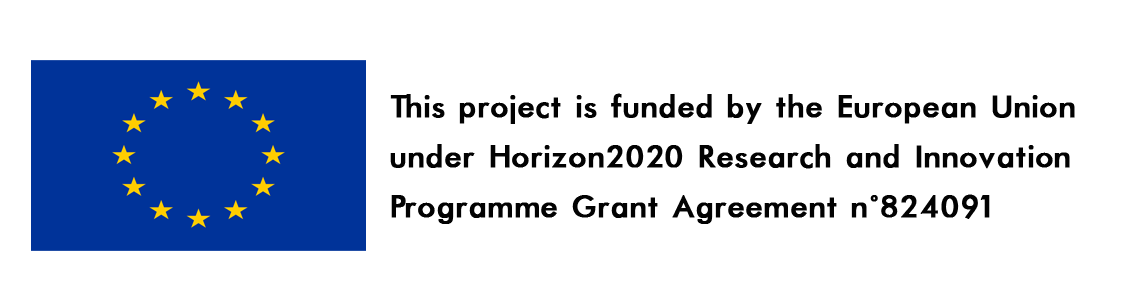 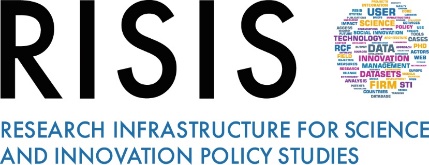 Title of courseVenueCERTIFICATE OF ATTENDANCEWE HEREWITH CERTIFY THAT____________________________________________________________________________has attended the course___________________________________________________________________held in ____________________________________________________________________